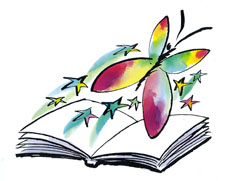 ** UNDER EMBARGO UNTIL TUESDAY 28 JANUARY 2020 **COSTA BOOK AWARD WINNER JASBINDER BILAN ONE OF 20 DEBUT AUTHORS IN CONTENTION FOR THE 2020 BRANFORD BOASE AWARD Longlist for the 2020 Branford Boase Award announcedwww.branfordboaseaward.org.uk / #BBA2020 / #newtalentThe longlist for the 2020 Branford Boase Award is announced today (Tuesday 28th January 2020). Set up in memory of award-winning author Henrietta Branford and her editor Wendy Boase, one of the founders of Walker Books, the Branford Boase Award is given annually to the author of an outstanding debut novel for children and has a notable record in picking out the most talented authors at the start of their career. Over its twenty-one-year history winners and shortlisted authors have included Siobhan Dowd, Meg Rosoff, Mal Peet, Frank Cottrell Boyce and Patrick Ness as well as Frances Hardinge, M G Leonard and Philip Reeve. Uniquely, the Branford Boase Award also honours the editor of the winning title and highlights the importance of the editor in nurturing new talent.In another outstanding year for debuts, 59 books were submitted and by more than two dozen different publishers; 20 books have made it onto the longlist. These include Jasbinder Bilan’s Costa winner Asha and the Spirit Bird; Sharna Jackson’s bestseller High-Rise Mystery, edited by Robin Stevens for Knights Of; as well as books from independent presses Everything with Words, Firefly Press and Floris Books.The 2020 Branford Boase Award longlist in full:The Middler by Kirsty Applebaum, edited by Kirsty Stansfield (Nosy Crow)Little Badman and the Invasion of the Killer Aunties by Humza Arshad and Henry White, edited by Holly Harris and Sharan Matharu (Puffin), illus Aleksei BitskoffThe Space We’re In by Katya Balen, edited by Lucy Mackay-Sim (Bloomsbury), illus Laura CarlinAsha and the Spirit Bird by Jasbinder Bilan, edited by Kesia Lupo (Chicken House)A Pocketful of Stars by Aisha Bushby, edited by Liz Bankes and Sarah Levison (Egmont)Charlie Changes into a Chicken by Sam Copeland, edited by Ben Horslen (Puffin), illus Sarah HornePotkin and Stubbs by Sophie Green, edited by Emma Matthewson (Bonnier Books), illus Karl MountfordThe Garden of Lost Secrets by A M Howell, edited by Rebecca Hill and Becky Walker (Usborne)Bearmouth by Liz Hyder, edited by Sarah Odedina (Pushkin Press)The Girl who Lost her Shadow by Emily Ilett, edited by Eleanor Collins and Jennie Skinner (Floris Books)A Good Girl’s Guide to Murder by Holly Jackson, edited by Lindsey Heaven (Electric Monkey)High-Rise Mystery by Sharna Jackson, edited by Robin Stevens (Knights Of)Frostheart by Jamie Littler, edited by Naomi Colthurst (Puffin)Lori and Max by Catherine O’Flynn edited by Rebecca Lloyd (Firefly Press)Nevertell by Katharine Orton, edited by Annalie Grainger (Walker Books)The Midnight Hour by Benjamin Read and Laura Trinder, edited by Rachel Leyshon (Chicken House)The Tzar’s Curious Runaways by Robin Scott-Elliot, edited by Mikka Haugaard (Everything with Words)Bloom by Nicola Skinner, edited by Nick Lake (HarperCollins Children’s Books), illus Flavia SorrentinoThe Million Pieces of Neena Gill by Emma Smith-Barton, edited by Naomi Colthurst (Puffin)Starfell: Willow Moss and the Lost Day by Dominique Valente, edited by Harriet Wilson (HarperCollins Children’s Books), illus Sarah WarburtonThis year the judges are Sue Bastone, vice-chair SLA; Victoria Dilly, creator of the Book Activist blog; Layla Hudson of Round Table Books, Brixton; and Muhammad Khan, author of I Am Thunder, winner of the 2019 Branford Boase Award. The panel is chaired by Julia Eccleshare, children’s director of the Hay Festival.Julia Eccleshare says: “As the Branford Boase Award enters its 21st year, we are delighted to have another exciting and particularly diverse set of books to consider. Here are comedies, murder mysteries, adventures set in imaginary worlds, in faraway countries and in landscapes familiar to us all. The wealth of talent on display continues to inspire us and we are very much looking forward to discussing the longlist with our judges.”The Branford Boase Award is sponsored by Walker Books.The shortlist for the Award will be announced on Thursday 30th April 2020.  The winner will be announced on 1st July at a ceremony in London.The Henrietta Branford Writing Competition, the annual competition for young people which runs in conjunction with the Branford Boase Award, is also open.For further information please contact Andrea Reece on 07807893369 or andrea.reece@zen.co.ukNotes to Editors:The annual Branford Boase Award celebrates the most promising book for seven year-olds and upwards written by a first-time novelist and also highlights the importance of the editor in the development of new authors. The shortlisted authors may have published other books in another genre – for example, poetry or a picture book – but eligibility for the prize requires that this is their first children’s novel. As well as encouraging publishers to find and promote new writers, the Award sets out to alert readers of all ages to the work of interesting newcomers. The Branford Boase Award was set up in 2000 in memory of the outstanding and prize-winning author Henrietta Branford and Wendy Boase, editorial director and one of the founders of Walker Books. They worked together on a number of Henrietta’s novels, a partnership they greatly enjoyed. Both Henrietta and Wendy died of cancer in 1999.Running alongside the Branford Boase Award, the Henrietta Branford Writing Competition encourages writing talent in under 18s.The Award is the joint idea of  and . Julia is children’s director of the Hay Festival and a regular contributor to Radio 4’s Front Row and Open Book programmes. Anne was Head of Children’s, Youth & Schools Services for Hampshire Library & Information Service for many years. She has served on numerous children’s book award panels, including the CILIP Carnegie & Kate Greenaway Awards.The 2019 Branford Boase Award was won by Muhammad Khan and his editor Lucy Pearse with I Am Thunder (Macmillan).For more information about the award, including a full list of past winners, and the Henrietta Branford Writing Competition visit www.branfordboaseaward.org.uk . Or contact Andrea Reece on 07807893369  or andrea.reece@zen.co.uk [- ENDS -]